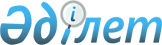 О проведении очередных заседаний Комиссии таможенного союза
					
			Утративший силу
			
			
		
					Решение Комиссии таможенного союза от 16 апреля 2010 года № 243. Утратило силу решением Коллегии Евразийской экономической комиссии от 17 июля 2018 года № 112.
      Сноска. Утратило силу решением Коллегии Евразийской экономической комиссии от 17.07.2018 № 112 (вступает в силу по истечении 30 календарных дней с даты его официального опубликования).
      Комиссия таможенного союза решила:
      1. Провести шестнадцатое заседание Комиссии таможенного союза 20 мая 2010 года в г. Москве и ее семнадцатое заседание - 18 июня 2010 года в г. Санкт-Петербурге.
      2. Принять за основу проект повестки дня шестнадцатого заседания Комиссии таможенного союза (прилагается).
      Члены Комиссии таможенного союза: Повестка дня
шестнадцатого заседания Комиссии таможенного союза
      1. О проектах повестки дня и решений очередного заседания Межгоссовета ЕврАзЭС (высшего органа таможенного союза) на уровне глав государств.
      2. О правилах применения Таможенной конвенции о международной перевозке грузов с применением книжки МДП (1975 год) и Конвенции о карнете АТА (1961 год) на таможенной территории таможенного союза.
      3. Об утверждении проектов нормативных правовых актов, указанных в разделе II Сетевого графика подготовки в 2010 году проектов международных соглашений и нормативных правовых актов, утверждаемых Комиссией таможенного союза ( Решение КТС от 27 января 2010 года № 160.)
      4. О ходе выполнения Плана действий по формированию Единого экономического пространства Республики Беларусь, Республики Казахстан и Российской Федерации.
      5. О ходе приведения национального законодательства Сторон в соответствие с Таможенным кодексом таможенного союза.
      6. О технико-экономическом обосновании Интегрированной информационной системы внешней и взаимной торговли таможенного союза.
      7. О проекте сметы расходов Комиссии таможенного союза на 2011 год.
      8. О плане научно-исследовательских работ Комиссии таможенного союза.
      9. Об утверждении проекта Положения о порядке оформления нотификации товара (продукции), содержащей шифровальные (криптографические) средства.
      10. О Регламенте использования средств электронного взаимодействия членов экспертных групп Комиссии таможенного союза.
      11. Вопросы таможенно-тарифного и нетарифного регулирования:
      11.1. Об изменении базового периода мониторинга цен на сахар-сырец для определения для него ставок ввозных таможенных пошлин.
      11.2. О проекте Регламента внесения предложений по мерам регулирования внешней торговли в Комиссию таможенного союза.
      11.3. О корректировке ставки Единого таможенного тарифа таможенного союза в отношении грузовых автомобилей полной массой более 200 тонн.
      11.4. О внесении изменений в Единый таможенный тариф таможенного союза в отношении материалов, используемых в производстве солнечных модулей.
      11.5. О корректировке ставки Единого таможенного тарифа таможенного союза в отношении листов для облицовки мебели из тропических пород древесины толщиной не более 1 мм.
      14. О проекте повестки дня семнадцатого заседания Комиссии таможенного союза.
					© 2012. РГП на ПХВ «Институт законодательства и правовой информации Республики Казахстан» Министерства юстиции Республики Казахстан
				
От Республики
Беларусь
От Республики
Казахстан
От Российской 
Федерации
А. Кобяков
В. Шукеев
И. ШуваловПриложение
к Решению Комиссии
таможенного союза
от 16 апреля 2010 г. № 243
Проект
20 мая 2010 г.
г. Москва